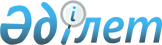 О внесении изменений в постановление Правительства Республики Казахстан от 18 февраля 2016 года № 84 "Об утверждении условий кредитования областных бюджетов на содействие развитию предпринимательства на селе на 2016 год в рамках Дорожной карты занятости 2020"Постановление Правительства Республики Казахстан от 14 апреля 2016 года № 212      Правительство Республики Казахстан ПОСТАНОВЛЯЕТ:



      1. Внести в постановление Правительства Республики Казахстан от 18 февраля 2016 года № 84 «Об утверждении условий кредитования областных бюджетов на содействие развитию предпринимательства на селе на 2016 год в рамках Дорожной карты занятости 2020» следующие изменения:



      заголовок изложить в следующей редакции:

      «Об утверждении условий кредитования областных бюджетов на содействие развитию предпринимательства на 2016 год в рамках Дорожной карты занятости 2020»;



      пункт 1 изложить в следующей редакции:

      «1. Утвердить прилагаемые условия кредитования областных бюджетов на содействие развитию предпринимательства на 2016 год в рамках Дорожной карты занятости 2020.»;



      пункт 5 изложить в следующей редакции:

      «5. Министерству здравоохранения и социального развития Республики Казахстан обеспечить мониторинг освоения бюджетных кредитов, выделенных на содействие развитию предпринимательства на 2016 год в рамках Дорожной карты занятости 2020.»;



      условия кредитования областных бюджетов на содействие развитию предпринимательства на селе на 2016 год в рамках Дорожной карты занятости 2020, утвержденные указанным постановлением, изложить в новой редакции согласно приложению к настоящему постановлению. 



      2. Настоящее постановление вводится в действие со дня его подписания.       Премьер-Министр

      Республики Казахстан                     К. Масимов

Приложение         

к постановлению Правительства

Республики Казахстан    

от 14 апреля 2016 года № 212Утверждены       

постановлением Правительства

Республики Казахстан    

от 18 февраля 2016 года № 84 Условия

кредитования областных бюджетов на содействие развитию

предпринимательства на 2016 год в рамках

Дорожной карты занятости 2020      1. Для предоставления кредитов местным исполнительным органам областей (далее – заемщик) устанавливаются следующие основные условия: 

      1) кредиты в сумме 30823827000 (тридцать миллиардов восемьсот двадцать три миллиона восемьсот двадцать семь тысяч) тенге, предусмотренные постановлением Правительства Республики Казахстан от 8 декабря 2015 года № 972 «О реализации Закона Республики Казахстан «О республиканском бюджете на 2016 – 2018 годы», предоставляются заемщикам сроком на 5 (пять) лет по 0,01 %-ной ставке вознаграждения на содействие развитию предпринимательства на 2016 год в рамках Дорожной карты занятости 2020, утвержденной постановлением Правительства Республики Казахстан от 31 марта 2015 года № 162 «Об утверждении Дорожной карты занятости 2020»;

      2) период освоения кредитов исчисляется с момента перечисления средств со счета кредитора и заканчивается 1 апреля 2017 года.

      2. Дополнительные условия по предоставлению, погашению, обслуживанию и обеспечению исполнения обязательств по бюджетным кредитам устанавливаются в кредитном договоре в соответствии с Бюджетным кодексом Республики Казахстан.
					© 2012. РГП на ПХВ «Институт законодательства и правовой информации Республики Казахстан» Министерства юстиции Республики Казахстан
				